«Обучение грамоте»1. Продолжать учить детей проводить звуковой анализ слов, дифференцируя звуки по их качественной характеристике (согласные и гласные, согласные твёрдые и мягкие).2.Упражнять в составлении предложений, членении простых предложений на слова с указанием их последовательности.3. Формировать умение делить двусложные и трехсложные слова на слоги. 4. Упражнять в проставлении ударений в словах.5. Развивать логическое мышление, произвольное внимание, интерес к учебной деятельности.Ход занятия.Отгадайте загадку:Когда ползёт «гроза мышей» ,Ты не связывайся с ней,И не укусит, хоть и злюка,Ядовитая - ...(гадюка)Звуковой анализ слова гадюка    Г	 А	 Д	Ю	К	А		- Согласный твердый звук		- Согласный мягкий звук		- Гласный звукДидактическая игра "Подбери слова к предложенному начальному слогу"Детям предлагается начальный слог, по которому нужно придумать слова."МА": мама, машина, масло, макароны, малина, малыш, март."ЛИ": лимон, лимонад, лиана, листья, линейка, лилипут"КУ": курица, кукла, курорт, кулич, куст, кузнец, куница.Составьте и запишите схему предложения.Воспитатель предлагает послушать предложение, сказать, сколько в нем слов, и назвать слова по порядку, нарисовать схему предложения.Мы идем в зоопарк.Раскрась картинку цветными карандашами. И назови, кто спрятался.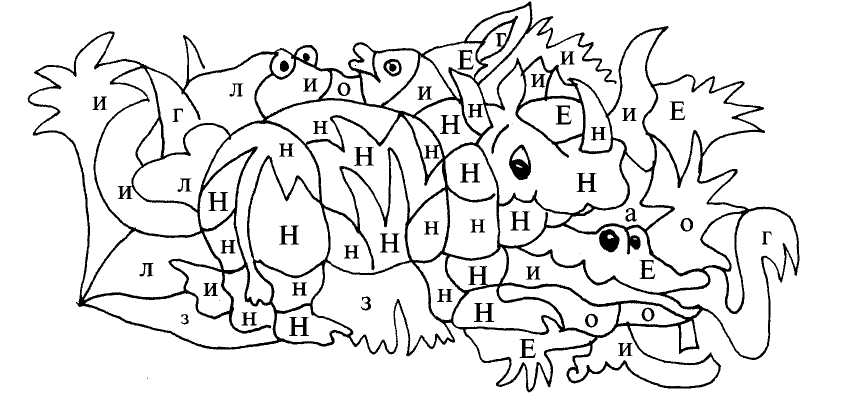 